Vadovaudamasis Lietuvos Respublikos vietos savivaldos įstatymo 29 straipsnio 8 dalies 2 punktu, Lietuvos Respublikos žmonių užkrečiamųjų ligų profilaktikos ir kontrolės įstatymo 25 straipsnio 3 dalimi, 26 straipsnio 3 dalies 1 punktu, Lietuvos Respublikos Vyriausybės 2020 m. lapkričio 4 d. nutarimo Nr. 1226 „Dėl karantino Lietuvos Respublikos teritorijoje paskelbimo“  2.2.9.1 papunkčiu, Lietuvos Respublikos sveikatos apsaugos ministro – valstybės lygio ekstremaliosios situacijos valstybės operacijų vadovo 2020 m. lapkričio 6 d. sprendimo Nr. V-2544 „Dėl ikimokyklinio ir priešmokyklinio ugdymo organizavimo būtinų sąlygų“ 3.1 papunkčiu, siekdamas taikyti COVID-19 ligos (koronaviruso infekcijos) plitimą mažinančias priemones Kauno Bernardo Brazdžionio  mokyklos ,,Saulučių“ ir ,,Gudručių“ grupėse ir atsižvelgdamas į Nacionalinio visuomenės sveikatos centro prie Sveikatos apsaugos ministerijos Kauno departamento 2020 m. gruodžio 7 d. raštą Nr. 2-13 16.1.17 E)2-124044  ir Kauno miesto savivaldybės visuomenės sveikatos biuro 2020 m. gruodžio 14 d.  raštą Nr. SV-2-903: N u s t a t a u, kad Kauno Bernardo Brazdžionio mokyklos dalis veiklos ribojama – ugdymo procesas įgyvendinamas nuotoliniu ugdymo proceso organizavimo būdu šiose grupėse:,,Saulučių“ grupėje – iki 2020 m. gruodžio 17 dienos;,,Gudručių“ grupėje – iki 2020 m. gruodžio 20 dienos. Į p a r e i g o j u  Kauno miesto savivaldybės administracijos Švietimo skyriaus vedėją Oną Gucevičienę informuoti Kauno Bernardo Brazdžionio mokyklos direktorę Danguolę Deobald apie šį įsakymą.3. Šis įsakymas per vieną mėnesį nuo informacijos apie jį gavimo dienos gali būti skundžiamas Regionų apygardos administracinio teismo Kauno rūmams (A. Mickevičiaus g. 8A, Kaunas) Lietuvos Respublikos administracinių bylų teisenos įstatymo nustatyta tvarka.TAR objektas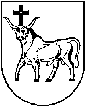 KAUNO MIESTO SAVIVALDYBĖS ADMINISTRACIJOS DIREKTORIUSKAUNO MIESTO SAVIVALDYBĖS ADMINISTRACIJOS DIREKTORIUSKAUNO MIESTO SAVIVALDYBĖS ADMINISTRACIJOS DIREKTORIUSĮSAKYMASĮSAKYMASĮSAKYMASDĖL KAUNO BERNARDO BRAZDŽIONIO MOKYKLOS DALIES VEIKLOS RIBOJIMODĖL KAUNO BERNARDO BRAZDŽIONIO MOKYKLOS DALIES VEIKLOS RIBOJIMODĖL KAUNO BERNARDO BRAZDŽIONIO MOKYKLOS DALIES VEIKLOS RIBOJIMO2020 m. gruodžio 16 d.  Nr. A-42072020 m. gruodžio 16 d.  Nr. A-42072020 m. gruodžio 16 d.  Nr. A-4207KaunasKaunasKaunasAdministracijos direktoriusVilius Šiliauskas